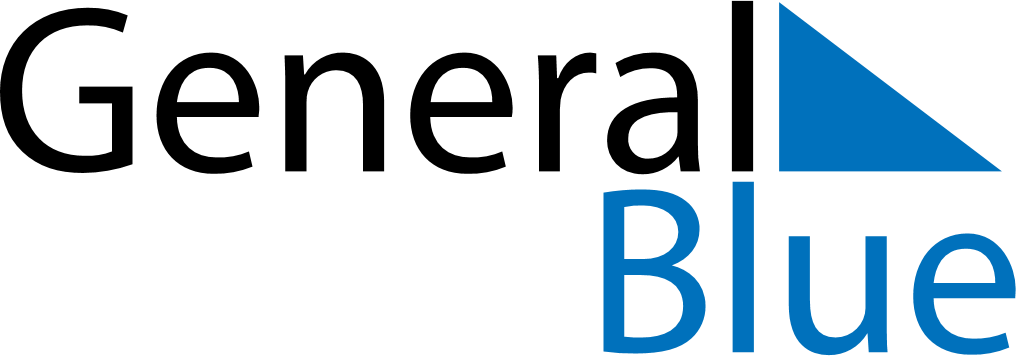 May 2019May 2019May 2019May 2019ArmeniaArmeniaArmeniaMondayTuesdayWednesdayThursdayFridaySaturdaySaturdaySunday123445Labour Day678910111112Yerkrapah DayVictory and Peace Day131415161718181920212223242525262728293031Republic Day